Periodeplan for 8fUke: 10,11 og 12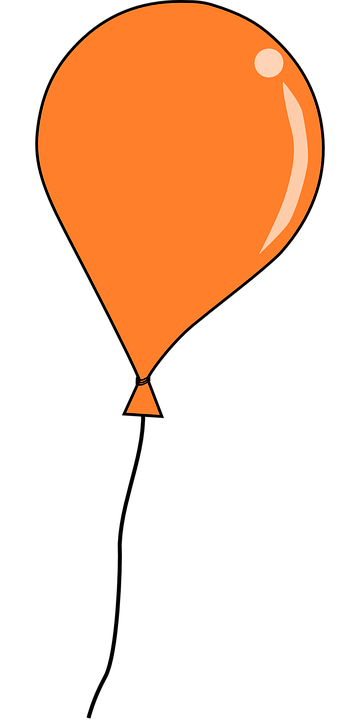 Informasjon Det blir skøytedag tirsdag 6.3 etter lunsj. Se mer informasjon på Hjemmesiden.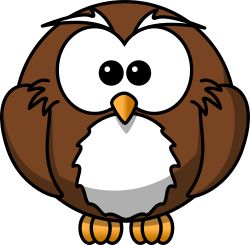 Ordenselever   Uke 10: DanielUke 11: EliasUke 12: Nathalie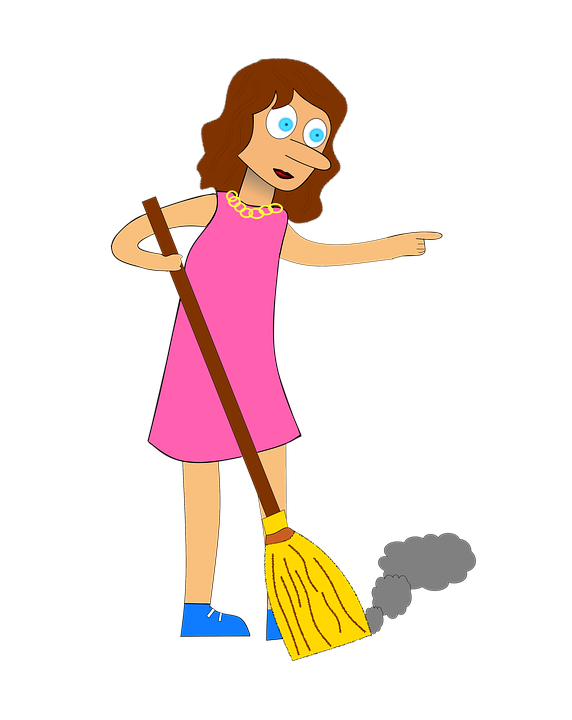 Fødselsdager 
denne måneden:
6. mars: Oliver
9. mars: XanderUkeMandagTirsdagOnsdagTorsdagFredagHele uka10 Skøytedag etter lunsj1112Miniprøve spanskVi leser påskekrim!Frist for å levere valgfaglappen13Påskeferieheleuka!Mål for periodenTema og oppgaverNorsk
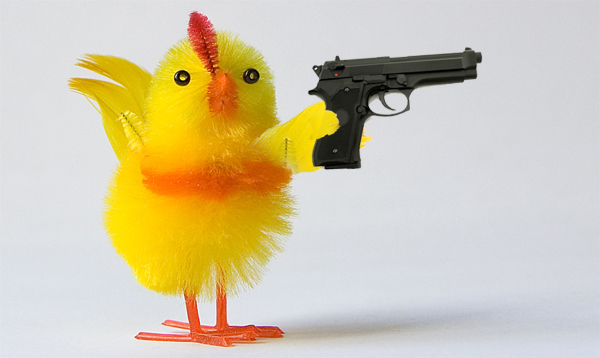 Å kunne bruke tekst, bilde og lyd til å lage en spennende påskekrim
Å kunne gjøre rede for språkdebatt og hvorfor vi har bokmål og nynorsk
Å kunne skrive nynorskGjør ferdig påskekrimboka i Book Creator til torsdag i uke 12 :-)
Følg med i Classroom på det som legges ut i norsk (emner: nynorsk, språkhistorie og fortelling). Engelsk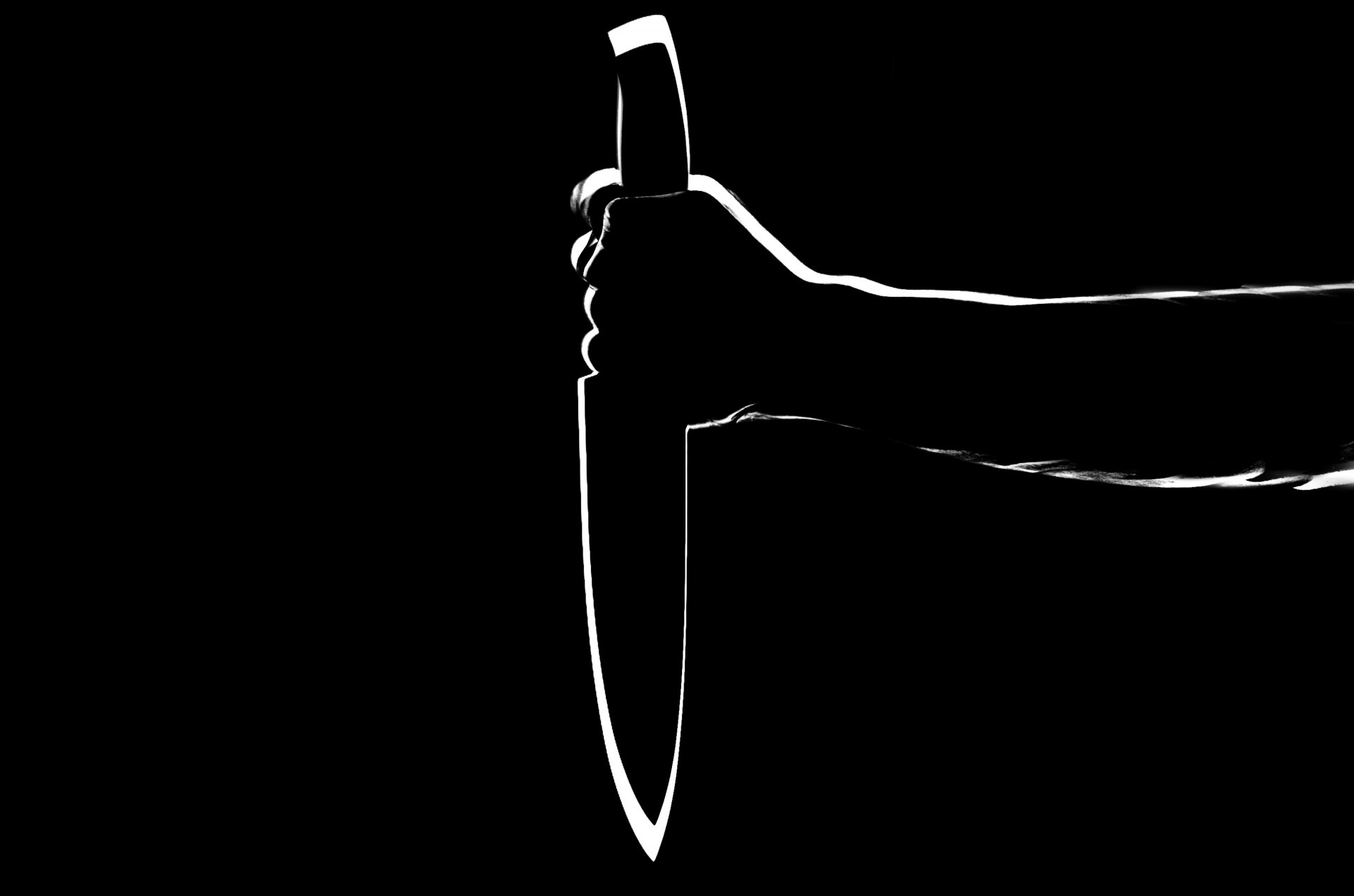 Kjenne til sjangeren krimnovelle.Kunne komponere en liten digital krimbok.Prøve å løse en mordgåteDu skal lage en krimhistorie og skrive den inn i Book Creator. Denne boka skal oversettes til engelsk og leses inn som lydbok både på norsk og engelsk.Oppgaver du skal gjøre finner du i Classroom.Matte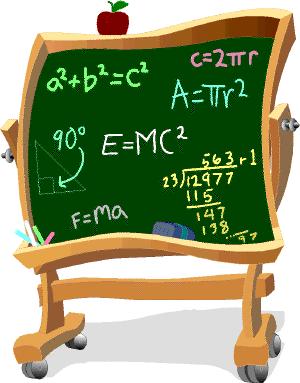 Algebraiske uttrykkDu skal kunne 1) uttrykke problemstillinger fra dagliglivet med bokstaver og tall (algebraiske uttrykk), 2) bytte ut bokstaver i algebraiske uttrykk med tall, og regne ut verdien, og 3) regne med tall, bokstaver og parenteser1. Vi går rett på oppgavene. Bruk tid på de første oppgavene s. 284f, så vil du finne at de påfølgende oppgavene blir desto lettere. Jobb med oppgavene til du føler du mestrer det. Trenger du mer øving finner du oppgaver i Oppgaveboka s. 180ff.2. Ta for deg begrepet ‘ledd’ s. 294 i Grunnboka, og jobb med oppgavene på s. 294ff til du føler du mestrer det. Trenger du mer øving finner du oppgaver i Oppgaveboka s. 186ff.NaturfagVi jobber videre med oppgaven om livet. I tillegg vil det bli noe undervisning og noen filmklipp for inspirasjon og hjelp. Jobb med oppgaven om Livet. Innleveringsfrist er til påske. KRLEÅ kunne forklare hvorfor bibelen er en hellig bok i kristendommen
Å vite forskjellen på GT og NTLes s. 140-143 og finn svar på hva denne filmen har med Bibelen å gjøre. Øv på rollespill (i grupper). SamfunnsfagVite hva klima er.Vite hva som kjennetegner de fire klimasonene på jorda.Kunne forklare hvorfor klimaet endrer seg.Jordens overflate.Klima og vegetasjon.Geografiboka Side 113-137Engelsk fordypningDu skal kunne snakke om og formidle egne opplevelser av filmer og musikk både muntlig og skriftligUke 10-12Vi ser ferdig filmen ``Forrest Gump`` og begynner å skrive filmanmeldelse.The Simpsons s.146 -148Samtaler (2 og 2) om musikk, filmer og fascinating people. Begynn å tenke på hva du har lyst å snakke om på muntlig prøveJobbe med skriftlig arbeid om film eller musikkFranskSpanskdDu skal kunne:- ord og uttrykk for ting man kan ha på rommet- klokka på spanskUke 10:Se på bildet side 35 i tekstboka. Lær deg flest mulig av ordene. Bruk gjerne quizlet når du øver hjemme. Gjør oppgave C side 43Uke 11:Se på klokkene side 51 og øv på å si hva klokken er på spansk.Gjør oppgave B side 63. Tegn klokkene i skriveboka di.Uke 12:Øv til miniprøve i spansk. Se eget ark i classroomTyskDu skal kunne:noen ord for matsnakke om prisbestille matUke 10-11: Vi lærer å snakke om mat og bestille mat på restauranten.
Uke 12: skriftlig vurderingKroppsøvingDu skal kunne: Kunne utføre Fingerslag, Begerslag og ServKunne de grunnlegende reglene i volleyballKunne samarbeide og bidra til samspill med medspillerneKunne bidra til å gjøre andre bedreUke 10: Volleyball
Uke 11: Volleyball